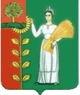 СОВЕТ ДЕПУТАТОВСЕЛЬСКОГО ПОСЕЛЕНИЯ НОВОЧЕРКУТИНСКИЙ СЕЛЬСОВЕТ Добринского муниципального района Липецкой области  _8_-я сессия  __I__созываРЕШЕНИЕ03.10. 2017 года                           с. Новочеркутино                                               № 53 -рсО  Положении «О земельном налоге на территории сельского поселения Новочеркутинский  сельсовет Добринского муниципального района Липецкой области» Рассмотрев представленный администрацией сельского поселения проект Положения «О земельном налоге на территории сельского поселения Новочеркутинский сельсовет Добринского муниципального района Липецкой области», в соответствии с Налоговым кодексом, руководствуясь Уставом сельского поселения Новочеркутинский сельсовет,  учитывая решения постоянных комиссий, Совет депутатов сельского поселения Новочеркутинский сельсоветРЕШИЛ:1. Принять Положение «О земельном налоге на территории сельского поселения Новочеркутинский сельсовет Добринского муниципального района Липецкой области» (прилагается).        2. Направить указанный нормативно-правовой акт главе сельского поселения для подписания и официального обнародования.        3. Настоящее решение вступает в силу со дня его официального обнародования.        4. Контроль за выполнением настоящего решения оставляю за собой.Председатель Совета депутатовсельского поселенияНовочеркутинский сельсовет                                                                   И.С.Пытин                                                принято решением Совета депутатовНовочеркутинского сельсовета Добринского районаот 03.10. 2017 года №53-рсПОЛОЖЕНИЕО земельном налоге на территории сельского поселения Новочеркутинский сельсовет Добринского муниципального района Липецкой области Российской ФедерацииСтатья 1. Общие положения1. Настоящим Решением в соответствии с Налоговым кодексом Российской Федерации устанавливается обязательный к уплате на территории сельского поселения Новочеркутинский сельсовет Добринского муниципального района Липецкой области Российской Федерации (далее - сельское поселение) земельный налог (далее - налог), определяются налоговые ставки в пределах, установленных Налоговым кодексом Российской Федерации, порядок и сроки уплаты налога налогоплательщиками-организациями, устанавливаются налоговые льготы, порядок и сроки предоставления налогоплательщиками документов, предоставляющих право на уменьшение налоговой базы.2. Общие принципы, на основании которых определяются налогоплательщики налога, объекты налогообложения, налоговая база, налоговый период, налоговые льготы, порядок исчисления и уплаты налога, устанавливаются Налоговым кодексом Российской Федерации.Статья 2. Налоговая ставкаНа территории сельского поселения устанавливаются следующие налоговые ставки:1) 0,3 процента в отношении земельных участков:- отнесенных к землям сельскохозяйственного назначения или к землям в составе зон сельскохозяйственного использования в населенных пунктах и используемых для сельскохозяйственного производства;- занятых жилищным фондом и объектами инженерной инфраструктуры жилищно-коммунального комплекса (за исключением доли в праве на земельный участок, приходящейся на объект, не относящийся к жилищному фонду и к объектам инженерной инфраструктуры жилищно-коммунального комплекса) или приобретенных (предоставленных) для жилищного строительства;- приобретенных (предоставленных) для личного подсобного хозяйства, садоводства, огородничества или животноводства, а также дачного хозяйства;- ограниченных в обороте в соответствии с законодательством Российской Федерации, предоставленных для обеспечения обороны, безопасности и таможенных нужд;2) 1,5 процента в отношении прочих земельных участков.Статья 3. Налоговые льготыОсвобождаются от налогообложения налогоплательщики, перечисленные в статье 395 Налогового кодекса Российской Федерации.Статья 4. Порядок и сроки предоставления налогоплательщиками документов, предоставляющих право на уменьшение налоговой базы Налогоплательщики, имеющие право на уменьшение  налоговой базы  в соответствии с пунктом 5 статьи 391 Налогового кодекса Российской Федерации,  должны представить  документы подтверждающие такое право, в налоговый орган по своему выбору.Статья 5. Отчетный периодОтчетными периодами для налогоплательщиков-организаций признаются первый квартал, второй квартал и третий квартал календарного года.Статья 6. Порядок и сроки уплаты налога и авансовых платежей по налогу1. В течение налогового периода налогоплательщики-организации исчисляют и уплачивают авансовые платежи по налогу.Авансовые платежи по налогу уплачиваются в срок не позднее 10 апреля, 10 июля и 10 октября года, являющегося налоговым периодом.2. По истечении налогового периода налогоплательщики-организации уплачивают сумму налога, исчисленную в порядке, предусмотренном пунктом 5 статьи 396 Налогового кодекса Российской Федерации.Налогоплательщики-организации уплачивают налог в срок не позднее 5 февраля года, следующего за истекшим налоговым периодом.Статья 7. Заключительные положения Настоящее Решение вступает в силу не ранее чем по истечении одного месяца со дня его официального опубликования и не ранее 1-го числа очередного налогового периода.Глава сельского поселения Новочеркутинский сельсоветДобринского муниципального районаЛипецкой области Российской Федерации                               И.С.Пытин